DIFFERENTIATED ACCOUNTABILITY INSTRUCTIONAL REVIEW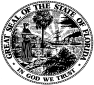 2012-2013 PROFESSIONAL LEARNING COMMUNITIES (PLCs)PLC Organization (grade level, subject, etc.)PLC Leader (name, title)PLC Members(names)Common Planning Time (day of week, time of meeting)Frequency of PLC Meetings